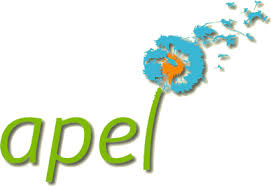 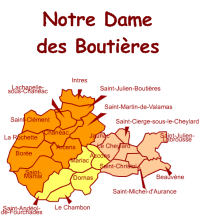 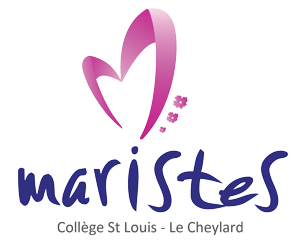 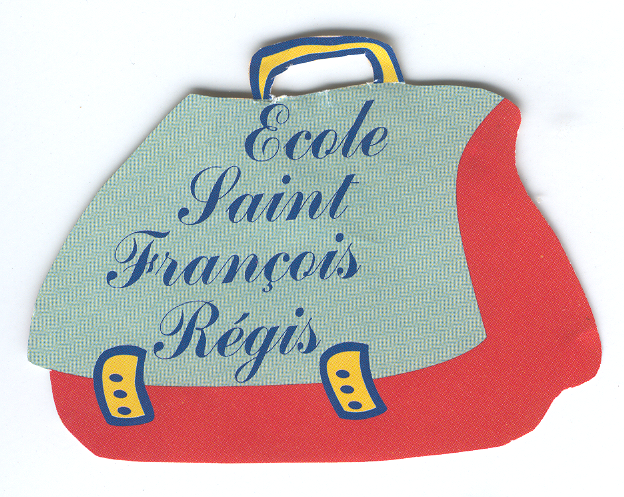 Chers parents,Cette année, la Kermesse aura lieu le dimanche 16 juin 2019  à l’école Saint François Régis.Toutes les personnes voulant nous aider seront les bienvenues.Vous pouvez aussi contribuer à la réussite de cette journée en réalisant des gâteaux. Ils seront vendus à 11h30 après la messe.Afin d’avoir une estimation de bénévoles, veuillez retourner les coupons réponses ci-dessous à l’école St François Régis pour le 03 juin au plus tard.D’avance, nous vous remercions pour votre précieuse implication.								Les responsables de l’APEL								Le Chef d’établissement  ……….............................................................................................................................................................Mr / Me …………………………………………………………confectionnera (ont) …….. gâteau (x) pour la KermesseNous demandons à tous ceux qui le peuvent de confectionner des gâteaux, sans crème et de les apporter à l’école Saint François Régis le dimanche 16 juin à partir de 9h00 Merci de nous retourner le coupon pour le 03 juin au plus tard. ……….............................................................................................................................................................Chers parents,Cette année, la Kermesse aura lieu le dimanche 16 juin 2019  à l’école Saint François Régis.Toutes les personnes voulant nous aider seront les bienvenues.Vous pouvez aussi contribuer à la réussite de cette journée en réalisant des gâteaux. Ils seront vendus à 11h30 après la messe.Afin d’avoir une estimation de bénévoles, veuillez retourner les coupons réponses ci-dessous à l’école St François Régis pour le 03 juin au plus tard.D’avance, nous vous remercions pour votre précieuse implication.								Les responsables de l’APEL								Le Chef d’établissement  ……….............................................................................................................................................................Mr / Me …………………………………………………………confectionnera (ont) …….. gâteau (x) pour la KermesseNous demandons à tous ceux qui le peuvent de confectionner des gâteaux, sans crème et de les apporter à l’école Saint François Régis le dimanche 16 juin à partir de 9h00 Merci de nous retourner le coupon pour le 03 juin au plus tard.